1	引言编号和识别有必要发展演进以满足技术最新的进步趋势。ITU-T在标准制定方面应发挥重要作用，以确保网络和系统互联互通并可实现互操作。新成立的ITU-T第20研究组职责是研究与物联网（IoT）及智慧城市和社区（SC&C）相关的问题。其研究领域还包括IoT的识别系统。2	提案这种纵向研究组以IoT识别这种不断发展的领域为工作职责，有必要采取纵揽全局的方式，使有关工作针对性更强、更高效、更有效。因此，对第60号决议的修正反映出这一具体职责范围对专门设立的第20研究组的重要意义。MOD	AFCP/42A27/1第60号决议（，修订版）识别编号系统的演进（2008年，约翰内斯堡；2012年，迪拜）世界电信标准化全会（），认识到a)	全权代表大会有关电信和互联网朝着一体化方向持续发展的第133号决议（2010年，瓜达拉哈拉，修订版）；b)	全权代表大会第101号决议和102号决议（2010年，瓜达拉哈拉，修订版）；c)	全权代表大会第122号决议（2010年，瓜达拉哈拉，修订版）所反映的世界电信标准化全会不断变化的作用注意到a)	国际电联电信标准化部门（ITU-T）第2研究组开展的考虑将下一代网络（NGN）和未来网络（FN）作为未来编号系统的工作环境、调查编号系统演变情况的工作，包括“编号的未来”；)	传统网络正在快速向IP网络过渡；而且还要向NGN和FN过渡；)	在管理控制基于国际电信业务的号码时出现了新问题；)	随着NGN和FN的发展，即将出现与编号、命名、寻址和识别系统的融合有关的问题，以及安全、信令、便携性和过渡方面的相关问题；)	对称为机器到机器（M2M）的通信的编号识别资源的需求在日益增长；)	有必要为国际电信资源发展演变制定原则和路线图，预计这将有助于先进识别技术的及时、可预测部署，不同类别责成ITU-T第2研究组在ITU-T的职责范围内1	与其它相关研究组联络，继续研究与IP网络部署和向NGN及FN过渡相关的对电信识别/编号资源的结构和维护的必要要求；2	确保制定NGN及FN识别/编号资源管理系统的行政要求；3	与相关研究组和相关区域组合作，继续为国际电信编号系统的演进及其与基于IP的系统的融合制定指导原则和框架，从而为新应用提供基础，责成相关研究组，尤其是ITU-T第13研究组支持第2研究组的工作，确保此类应用基于适当的国际电信编号/识别系统演进指导原则和框架，并帮助调查此类应用对编号/识别系统的影响，责成电信标准化局主任采取适当行动，促进上述编号/识别系统的演进或其融合应用的工作，请成员国和部门成员1	基于本国的情况和经验向这些活动提供文稿；2	参与区域小组对该问题的讨论和提交文稿，并促进发展中国家对这些讨论的参与。______________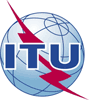 世界电信标准化全会（WTSA-16）
2016年10月25日-11月3日，哈马马特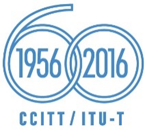 全体会议全体会议文件 42 (Add.27)-C2016年10月10日原文：英文非洲电信联盟各主管部门非洲电信联盟各主管部门非洲电信联盟各主管部门第60号决议“应对识别/编号系统的演进
及其与IP系统/网络的融合所带来的挑战”的拟议修改第60号决议“应对识别/编号系统的演进
及其与IP系统/网络的融合所带来的挑战”的拟议修改第60号决议“应对识别/编号系统的演进
及其与IP系统/网络的融合所带来的挑战”的拟议修改摘要：